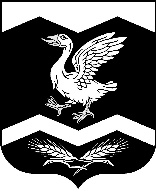 КУРГАНСКАЯ ОБЛАСТЬШАДРИНСКИЙ РАЙОНАДМИНИСТРАЦИЯ   КРАСНОМЫЛЬСКОГО СЕЛЬСОВЕТАРАСПОРЯЖЕНИЕОт 29. 04. 2021 г.  №   13-рс. КрасномыльскоеО запрете алкогольной продукции,в том числе пива и пивных напитков1 мая 2021 и 9 мая 2021 годана территории Красномыльского сельсоветаШадринского района         В соответствии с Федеральным законом от 6 октября 2003 года № 131 - ФЗ «Об общих принципах организации местного самоуправления в Российской Федерации»,  РАСПОРЯЖАЮСЬ:      1. Приостановить продажу алкогольной продукции, в том числе пива и пивных напитков  1 мая 2021 года и 9 мая 2021 года, а также приостановить продажу с 1 мая 2021 года по 10 мая 2021 года горючих веществ (древесный уголь и других средств для разведения огня), в торговых точках, расположенных на территории муниципального образования Красномыльского сельсовета Шадринского района.   2.  Настоящее распоряжение обнародовать на доске информации в здании Администрации Красномыльского сельсовета и разместить   на официальном сайте Администрации  Красномыльского сельсовета Шадринского района  Курганской области в сети «Интернет».   3. Контроль за выполнением настоящего распоряжения оставляю за собой.Глава  Красномыльского  сельсовета:                                                   Г.А.Стародумова